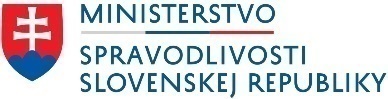 Všetkým záujemcomVec: Informačný systém obchodného registra a súvisiace služby  –  Vysvetlenie č. 2Na základe žiadostí o vysvetlenie  k zákazke „Informačný systém obchodného registra a súvisiace služby“, vyhlásenej verejným obstarávateľom Ministerstvo spravodlivosti Slovenskej republiky,  ktorá bola uverejnená vo Vestníku verejného obstarávania č. 145/2022 zo dňa 27.06.2022 pod číslom 30401 – MSS a v Úradnom vestníku zo dňa 24.06.2022 pod č. 2022/S 120-340381, Vám poskytujeme vysvetlenie:Žiadosť o vysvetlenie zo dňa 13.07.2022Dotaz č. 1Zadavatel v dokumentu „priloha_7_navrh_zmluvy_o_dielo“ v kapitole II Východisková situácia uvádí odkaz na dokument popisující aktuální stav a to projekt_1552_Pristup_k_projektu_detailny.pdf. Tento dokument není k dispozici v rámci zpřístupněných podkladů Zadavatele.Prosíme Zadavatele o zpřístupnění dokumentu projekt_1552_Pristup_k_projektu_detailny.pdf, ve které uvádí východiskovou situaci a budoucí stav.ODPOVEĎ: Dokument sa tam nachádza, niekedy je problém s načítaním stránky. Dokument je pod menom I-03 Prístup k projektu – detailný pričom po stiahnutí je názov súboru projekt_1552_Pristup_k_projektu_detailny.pdf s dátumom poslednej zmeny 11.02.2022 0:20:30.Adresa je:  https://metais.vicepremier.gov.sk/detail/Projekt/f9cbdc46-4a6e-740d-ef87-7257cda29921/cimaster?tab=documentsFormDotaz č. 2Zadavatel v dokumentu „sutazne_podklady“, Príloha č.4 Údaje pre migráciu uvádí rozsah aktuálních dat , určených pro migraci.S ohledem správného určení velikosti dat jak pro samotnou migraci a také provoz sytému prosíme Zadavatele o upřesnění předpokládaného ročního přírůstku dat (v MB) pro jednotlivé oblasti.ODPOVEĎ:Aktuálna veľkosť databáz je nasledovná (MB):Dotaz č. 3Zadavatel v dokumentu „priloha_9_katalog_poziadaviek“ požadavku ID=22 Požiadavka na prístup verejnostik údajom OR SR uvádí: Verejne dostupné údaje budú prístupné prostredníctvom verejného portálu IS ORSR, s ako aj bez nutnosti autentifikácie, pričom rozhranie bude optimalizované aj pre prístup z mobilných  zariadení (responzívny dizajn). Systém zabezpečí rozhranie na poskytovanie verejne dostupných údajov pre verejný portál IS ORSR. Verejný portál IS ORSR nie je súčasťou predmetu tohto verejného obstarávania.Prosíme Zadavatele o upřesnění technologické platformy Verejný portál IS ORSR, který není předmětem verejného obstarávania.ODPOVEĎ: Z pohľadu architektúry a integrácie nie je dôležitá informácia o použitých technológiách, Riešenie musí byť navrhnuté tak, aby integrácia bola jednoducho realizovateľná v technologicky heterogénnom prostredí. Pre integráciu neverejnej časti IS ORSR s Verejným portálom IS ORSR budú použité aplikačné programové rozhrania (API) na princípoch REST, prípadne SOAP.Dotaz č. 4Zadavatel v dokumentu „ priloha_9_katalog_poziadaviek.xlsx“, požadavek ID=37, resp. ID=38, zmiňuje “funkcionalitu overenia obchodného mena”, resp. “funkcionalitu rezervácie obchodného mena”. Jedná se o funkce/služby implementované mimo tento projekt?ODPOVEĎ: Zadávateľ požaduje, aby služby rezervácie obchodného mena a overenia obchodného mena boli v časti BACKEND implementované v rámci tohto projektu. Samotné rozhranie voči užívateľovi je budované na strane FRONTENDU a nie je predmetom tohto Verejného obstarávania.Dotaz č. 5Zadavatel v dokumentu „ priloha_9_katalog_poziadaviek.xlsx“, požadavek ID=60, zmiňuje “lustračnú konzolu MSSR”. Je to již existující aplikace nebo má vzniknout jako součást realizace projektu? Pokud již existuje, jakým způsobem by měla vypadat integrace na IS ORSR (vytvoření API apod.)?ODPOVEĎ: Lustračná konzola je existujúci ISVS MS SR. Prostredníctvom SOAP API poskytuje  synchrónne ako aj asynchrónne služby pre overenie subjektu v interných ako aj externých registroch a databázach.Dotaz č. 6Jak se liší požadavky ID=39, ID=40 od požadavku ID=83 v dokumentu „priloha_9_katalog_poziadaviek.xlsx“? Jedná se de facto o stejný požadavek?39 – návrh na zápis40 – návrh na zmenu zapísaných údajov83 – návrh na zápis aj zmenuODPOVEĎ: Požiadavky 39 a 40 sa týkajú vybudovania funkcionality na rozhraní pre prijatie podaní na zápis (39) resp. zmenu (40), pričom samotne elektronické služby pre podanie návrhov užívateľom sú realizované v časti Frontend,   požiadavka 83 sa týka spracovania takto podaných podaní registrátormi v rámci neverejnej časti (Backend).Dotaz č. 7Co přesně znamená, že “Riešenie musí byť pripravené na digitalizáciu historických záznamov a dokumentov z existujúceho obchodného registra”, jak je uvedené v požadavku ID=114 v dokumentu„priloha_9_katalog_poziadaviek.xlsx“? Jde nám zejména o upřesnění výrazu “musí byť pripravené” - jak mávypadat odpovídající připravenost?ODPOVEĎ: Okrem migrácie dát z dnes existujúcich databáz do nového systému ORSR musí riešenie poskytovať aj funkcionalitu uloženia dokumentov, ktoré dnes existujú v papierovej podobe a budú podrobené procesu digitalizácie tak, aby mohli byť plnohodnotne uložené v elektronickej podobe. Ide v zásade o zjednodušené rozhranie s funkciami, ktoré tento proces podporia.Dotaz č. 8Jak se liší požadavek ID=118 od požadavku ID=115 v dokumentu „priloha_9_katalog_poziadaviek.xlsx“?ODPOVEĎ: Obe požiadavky sa dopĺňajú, požiadavka 115 predstavuje samotnú správu už uložených listín s evidenciou príslušných metaúdajov a tiež riadením prístupu a požiadavka 118 predstavuje samotné uloženie listiny do zbierky listín, ktoré bude v prípade možnosti automatizované resp. v malej miere si uloženie listiny môže vyžiadať zásah užívateľa/registrátora.Dotaz č. 9Co přesně znamená, že “... je potrebné vytvoriť predpoklady pre preberanie listín aj z iných zdrojov na základe príslušnej právnej úpravy ...”, jak je uvedené v požadavku ID=119 v dokumentu„priloha_9_katalog_poziadaviek.xlsx“? Jde nám zejména o upřesnění výrazu “vytvoriť predpoklady” - o jakékonkrétní předpoklady se jedná?ODPOVEĎ:Požadujeme vytvorenie rozhrania pre zbierku listín, na ktoré môžu byť integrované externé zdroje dát (napr. Register účtovných závierok vedený Finančnou správou SR resp. systémom BRIS, ale postupne môžu ďalšie externé zdroje dát pribúdať.Dotaz č. 10V požadavku ID=137 dokumentu „priloha_9_katalog_poziadaviek.xlsx“ je požadavek na ukládání dat IS OR do Datového skladu MS SR. Je k někde k dispozici popis služeb a rozhaní PaaS MF SR? Jsou v nějakém dokumentu nebo jiném zdroji popsána pravidla pro strukturu a formát ukládaných dat do datového skladu MS SR (požadavek ID=137) a pravidla pro historizaci dat v datovém skladu (požadavek ID=139)?ODPOVEĎ: Štruktúra a formát ukladaných dát do dátového skladu MS SR bude definovaná v etape projektu Analýza a Návrh a bude zodpovedať štruktúre a formátu dát v systéme ORSR. V požiadavke 139 je požadované, aby systém bol schopný poskytnúť do dátového skladu aj aktuálne aj historické dáta uložené v ORSR.Dotaz č. 11Migrační nástroj. V požadavku ID=10 dokumentu „priloha_9_katalog_poziadaviek.xlsx“ je požadováno vytvoření migračního nástroje. Bude mít tento nástroj v okamžiku migrace řístup online do zdroje migrace (IS CORWIN) tj. může např. provést SQL příkaz SELECT z databáze IS CORWIN a zároveň bude mít online přístup do cíle migrace (nový IS ORSR ve Vládním cloudu) tj. může např. provést SQL příkaz INSERT do cílové databáze?ODPOVEĎ:Vzhľadom k tomu, že v požiadavke ID=18 sa očakáva konsolidácia údajov, nepredpokladáme že migrácia prebehne prostredníctvom on-line prepojenia nového riešenia IS ORSR so starým systémom IS CORWIN. Ak sa však v rámci etapy Analýzy a Návrhu v rámci časti Migrácia ukáže, že on-line prepojenie je možné a žiadúce, nevylučujeme ho.Dotaz č. 12Pod označením “integračnou technológiu” ve větě “V spolupráci s integračnou technológiu poskytne Centrum webových služieb...” z požadavku ID=141 v dokumentu „priloha_9_katalog_poziadaviek.xlsx“ se rozumí nějaká existující technologie v prostředí zadavatele?ODPOVEĎ: Pod označením "integračná technológia" má Zadávateľ na mysli použitie štandardných integračných prístupov a protokolov. Je preferované použitie technológie REST. V prípade poskytovania  údajov pre existujúce rezortné ISVS, ktoré už v súčasnosti majú vybudovanú integráciu na súčasný IS ORSR je požadované vykonať analýzu tohto integračného vzťahu  a bude stanovená miera nutnosti jeho zmeny v súvislosti s budúcim IS ORSR. Nutnosť zmeny integračného vzťahu vyvoláva následnú požiadavku na zmenu volaní súčasných rezortných ISVS, ktoré Zadávateľ zabezpečí mimo predmetu obstarania  tejto zákazky. V súčasnosti je väčšina rozhraní realizovaná prostredníctvom REST, WS API a dátovej pumpy.Dotaz č. 13Žádáme o upřesnění věty “Pri implementácii CWS sa predpokladá využitie a rozšírenie súčasných rezortných aplikačných rozhraní” z požadavku ID=141 v dokumentu „priloha_9_katalog_poziadaviek.xlsx“. V jakém smyslu by mělo dojít k využití současných rozhraní? A dále, lze upřesnit, jak jsou technologicky realizovaná současná rozhraní?ODPOVEĎ: Zadávateľ požaduje, aby boli v maximálnej miere využité už implementované integrácie rezortných ISVS na IS ORSR. API súčasného IS ORSR bude analyzované a bude stanovená miera nutnosti jeho zmeny v budúcom CWS. Nutnosť zmeny API na strane CWS vyvoláva následnú požiadavku na zmenu volaní súčasných rezortných ISVS, ktoré Zadávateľ zabezpečiť mimo mimo predmetu obstarania  tejto zákazky. V súčasnosti je väčšina rozhraní realizovaná prostredníctvom REST, WS API a dátovej pumpy.Dotaz č. 14Jaký je vztah požadavků ID=28-30 a požadavků ID=141-143 v dokumentu„priloha_9_katalog_poziadaviek.xlsx“? Jedná se o překrývající se požadavky nebo každé se týkají jiné oblasti poskytování dat?ODPOVEĎ: Požiadavky 28-30 sú požiadavky  súvisia s poskytovaním verejnej služby – poskytovaní údajov ORSR prostredníctvom API. Požiadavky 141-143 sú požiadavkami na neverejné API modulu CWS. Predpokladáme, pre zverejnenie služieb pre poskytovanie údajov prostredníctvom API bude využité aj API modulu CWS. Obstarávateľ očakáva, že súčasťou Detailného návrhu riešenia (DNR)  bude aj návrh služby zverejňovania údajov ORSR v kontexte navrhnutej bezpečnostnej architektúry.Dotaz č. 15Žádáme o upřesnění věty “Dodávané riešenie musí poskytnúť nástroje na automatizované alebo operátoromriadené odstraňovanie prevádzkových incidentov.” z požadavku ID=172 v dokumentu„priloha_9_katalog_poziadaviek.xlsx“. Zejména, v jakém smyslu by mělo docházet k automatizovanému odstraňování incidentů.ODPOVEĎ: Súčasťou dodávky ma byť súpis najčastejšie očakávaných incidentov. Zároveň by mali byť súčasťou dodávky definované operogramy pre riešenie incidentov. V prípade, že v rámci etapy Analýza a návrh sa ukáže, že niektoré z definovaných incidentov je možné riešiť automatizovane, musia byť súčasťou dodávky aj prípadné nástroje pre automatizované riešenie definovaných incidentov.Dotaz č. 16Žádáme o upřesnění věty “Monitoring služieb musí umožňovať sledovanie stavu komplexných služieb, ktoré pozostávajú z viacerých aplikácií, infraštruktúrnych služieb a zariadení.” z požadavku ID=176 v dokumentu„priloha_9_katalog_poziadaviek.xlsx“. Uveďte prosím příklady komplexních služeb, které mají být takto monitorovány.ODPOVEĎ:Požaduje sa, aby v rámci monitorovania boli monitorované hodnoty na vstupe v procesoch zložených so služieb rôzneho druhu a porovnávať ich s hodnotami na výstupe (end-to-end proces) v procesoch resp. ich častiach, ktoré si nevyžadujú zásah užívateľa tak, aby bolo jasné prípadné hromadenie sa požiadaviek v niektorom s procesov. Konkrétne procesy resp. ich časti, ktoré budú takto monitorované budú identifikované v závislosti na konkrétnom návrhu riešenia v rámci etapy Analýza a Návrh.Dotaz č. 17Žádáme o upřesnění věty “Musia byť poskytnuté efektívne procesy pre inicializáciu, zálohovanie a obnovu a nie je potrebný žiadny zásah operátora” z požadavku ID=185 v dokumentu„priloha_9_katalog_poziadaviek.xlsx“. Skutečně je požadováno, aby obnova systému proběhla bez zásahu operátora?ODPOVEĎ:Je požadované, aby zálohovanie a prebiehalo na základe nastavenia plánovaných termínov a druhov zálohovania automatizovane. V prípade obnovy sa požaduje, aby proces obnovy, pokiaľ bude o obnove rozhodnuté prebehol automatizovane.Dotaz č. 18Žádáme o upřesnění věty “Musí byť poskytnutá flexibilná štruktúra údajov, aby sa dalo zvládnuť vysoko zložité dotazy, ako sú kombinácie logických binárnych operátorov aplikované na jeden alebo viac logických archívov” z požadavku ID=187 v dokumentu „priloha_9_katalog_poziadaviek.xlsx“. Označením “logický archiv” se rozumí databáze systému? Znamená požadavek, že budou vytvářeny dotazy zahrnující více oddělených databází?ODPOVEĎ: Požiadavka znamená uplatnenie princípu flexibility pri návrhu dátového modelu tak, aby sa dotazom do databázy dali exportovať dáta z viacerých tabuliek a databáz pri použití podmienok výberu zložených z rôznych kombinácií logických binárnych operátorov. Dotaz č. 19Žádáme o upřesnění věty “Údaje ORSR sa uchovávajú v tabuľkách spravovaných používateľom s interaktívnym online prístupom, zmeny však musia byť účinné v závislosti od procesov okamžite, nasledujúci deň, alebo s odloženou účinnosťou.” z požadavku ID=188 v dokumentu„priloha_9_katalog_poziadaviek.xlsx“. Týká se požadavek na možnost nastavení účinnosti údajů všech údajů systému nebo jen vybraných? Pokud jen vybraných, jakého zhruba množství (kolika různých atributů)?ODPOVEĎ: Pri práci registrátora resp. pri zmenách vyvolaných automatizovaným spôsobom spracovania musí byť dodržaný princíp, že realizované zmeny majú nastavenú účinnosť (okamžitu resp. inú). Rozsah resp. množstvo údajov, kde tento princíp musí byť dodržaný bude definované v rámci etapy Analýza a Dizajn. Platí však, že uvedený princíp bude použitý vždy, keď je to účelné.Žiadosť o vysvetlenie zo dňa 13.7.2022, resp. oprava znenia žiadosti o vysvetlenie zo dňa 14.07.2022Otázka č. 1:V časti A.1 POKYNY PRE UCHÁDZAČOV/ZÁUJEMCOV, bod 6.2 súťažných podkladov tejto verejnej súťaže verejný obstarávateľ stanovil lehotu na vykonanie a odovzdanie diela na 12 mesiacov odo dňa účinnosti Zmluvy o dielo.V predchádzajúcej/zrušenej verejnej súťaži na rovnaký predmet zákazky (konkrétne: verejná súťaž s názvom „Informačný systém obchodného registra a súvisiace služby“, viď. link: https://www.ted.europa.eu/udl?uri=TED:NOTICE:409464-2017:TEXT:SK:HTML&src=0) bola stanovená lehota na dodanie rovnakého diela/informačného systému na 18 mesiacov. Navyše aj v samotnom projekte „Informačný systém obchodného registra“ (kód projektu z MetaIS projekt_1552, viď.: https://metais.vicepremier.gov.sk/detail/Projekt/f9cbdc46-4a6e-740d-ef87-7257cda29921/cimaster?tab=documentsForm, ďalej len „Projekt”) je uvedené trvanie 16 mesiacov (viď. Projektový zámer detailný, Harmonogram jednotlivých fáz projektu a metóda jeho riadenia). V nadväznosti na vyššie uvedené skutočnosti žiadame verejného obstarávateľa o vysvetlenie z akého dôvodu stanovil v tejto verejnej súťaži len 12 mesačnú lehotu na dodanie a odovzdanie diela/ Informačný systém obchodného registra (ďalej ako „IS OrSR“).  Ak verejný obstarávateľ naďalej trvá na lehote dodania IS ORSR v trvaní len 12 mesiacov od účinnosti Zmluvy o dielo, žiadame o dôkladné zdôvodnenie tejto požiadavky a nesúladu so samotným Projektom, ktorý bol predložený v rámci Plánu obnovy a odolnosti. Ak verejný obstarávateľ naďalej netrvá na lehote dodania IS ORSR v trvaní 12 mesiacov od účinnosti Zmluvy o dielo, žiadame o primerané predĺženie lehoty na dodanie a odovzdanie tohto diela aj s prihliadnutím na náročnosť realizácie samotného diela/IS ORSR.ODPOVEĎ:Projektová dokumentácia zverejnená na MetaIS v rámci projektu č.1552 obsahuje popis projektu v celom rozsahu t.j. aj časť Frontend aj časť Backend. Predmetom Verejného obstarávania je len časť Backend. Vzhľadom k tomu, že celková doba dodávky bola pre celý projekt predpokladaná na 16 mesiacov a dodávka obstarávanej časti IS ORSR je len časťou celého informačného systému, bola aj predpokladaná lehota dodania takejto časti IS ORSR primerane skrátená na 12 mesiacov.Otázka č. 2:V oddiele II.2.13)INFORMÁCIE O FONDOCH EURÓPSKEJ ÚNIE oznámenia o vyhlásení verejného obstarávania tejto verejnej súťaže je uvedené, že obstarávanie sa netýka projektu a/alebo programu financovaného z fondov Európskej únie.Avšak v časti A.1 POKYNY PRE UCHÁDZAČOV/ZÁUJEMCOV, bod 7.1 súťažných podkladov predmetnej verejnej súťaže verejný obstarávateľ uvádza, cit.:„Predmet zákazky bude financovaný z finančných zdrojov verejného obstarávateľa a z Plánu obnovy a odolnosti. Lehota splatnosti faktúr je 60 dní od doručenia.“Sme toho názoru, že financovanie z Plánu obnovy a odolnosti predstavuje istý druh finančného mechanizmu Európskej únie, na ktorý sa viažu aj dlhšie lehoty splatnosti faktúr (60 kalendárnych dní pri realizácii diela/IS ORSR).Vzhľadom na vyššie uvedené žiadame verejného obstarávateľa o vysvetlenie tejto zmätočnosti v informácii ohľadom zdroja financovania uvedeného v oznámení o vyhlásení verejného obstarávania a súťažných podkladov tejto verejnej súťaže. ODPOVEĎ:Verejný obstarávateľ uvádza splatnosť  faktúr 60 dní a v rámci oznámenia o vyhlásení verejného obstarávania je povinnosť uvádzať len odkaz na projekty financované zo štrukturálnych fondov EÚ a nie z Plánu obnovy a odolnosti. Otázka č. 3:V Zmluve o poskytovaní systémovej a aplikačnej podpory Informačného systému Obchodný register Príloha č. 8 súťažných podkladov verejnej súťaže), bod 9.3 sa uvádza, cit.:„V prípade uplatnenia opcie Objednávateľom je Poskytovateľ oprávnený požadovať navýšenie mesačnej paušálnej ceny za Služby podpory prevádzky v zmysle čl. 3 bod 3.1 písm. a. tejto Servisnej zmluvy ako aj navýšenie jednotkovej ceny za MD pracovníka Poskytovateľa v rámci Služieb rozvoja v zmysle čl. 3 bod 3.1 písm. b. tejto Servisnej zmluvy, a to až o 10 % (slovom desať percent), najviac však o súčet miery ročnej inflácie zverejnenej Štatistickým úradom Slovenskej republiky za predchádzajúce dva kalendárne roky.“ V zmysle oddielu II.2.11)Informácie o opciách oznámenia o vyhlásení verejného obstarávania tejto verejnej súťaže je opcia na prevádzkovú podporu IS ORSR (služby SLA) nastavená na maximálne 5 rokov.Z akého dôvodu je nastavený mechanizmus prípadného navyšovania ceny za poskytovanie služieb podpory prevádzky tohto systému len na súčet miery ročnej inflácie zverejnenej Štatistickým úradom Slovenskej republiky za predchádzajúce dva kalendárne roky?  Žiadame verejného obstarávateľa o detailné zdôvodnenie takto nastavenej zmluvnej podmienky. Príp. o zmenu tohto mechanizmu navyšovania mesačnej paušálnej ceny za služby podpory prevádzky tohto systému na súčet miery ročnej inflácie zverejnenej Štatistickým úradom Slovenskej republiky za predchádzajúcich päť kalendárnych rokov.ODPOVEĎ:Verejný obstarávateľ zobral do úvahy nestabilnú ekonomickú situáciu na trhu, vývoj inflácie i trvanie Servisnej zmluvy (najmä s ohľadom na možnosť uplatnenia opcie), ale aj skutočnosť, že v prípade IT zákaziek, ktorých predmetom plnenia je servisná podpora, nemožno hovoriť, resp. brať v úvahu zvyšovanie cien komodít ako je to napr. pri stavebných zákazkách, keďže podstatou služieb servisnej podpory je ich poskytovanie využitím ľudských zdrojov, resp. personálnych kapacít. Predmetom servisnej zmluvy nie je dodávka SW 3. strán, HW, podpory SW 3. strán či HW. Z uvedených dôvodov verejný obstarávateľ pristúpil ku kroku, v ktorom pripustil možnosť úpravy ceny v súvislosti  s vývojom inflácie a prevzal určitú mieru rizika na seba, to ale v obmedzenom rozsahu až pri uplatnení opcie, s ohľadom na mieru inflácie v dvoch predchádzajúcich rokoch pred uplatnením opcie a s obmedzením 10 %. Pri uvedenom nastavení dochádza k rozdeleniu rizika medzi objednávateľa a zhotoviteľa / poskytovateľa. S opätovným poukazom na typ zákazky preto považuje verejný obstarávateľ navrhovanú zmluvnú úpravu inflačnej klauzuly za dostačujúcu. Otázka č. 4:V časti A.4 PODMIENKY ÚČASTI, bod 3.1 súťažných podkladov tejto verejnej súťaže verejný obstarávateľ určil podmienku účasti podľa § 34 ods. 1 písm. a) zákona o verejnom obstarávaní, a to na predloženie zoznamu poskytnutých služieb podobného/obdobného charakteru ako je predmet zákazky za predchádzajúce tri roky od vyhlásenia verejnej súťaže. V rámci stanovenej minimálnej úrovne štandardov kladenej na podmienky účasti podľa § 34 ods. 1 písm. a) zákona o verejnom obstarávaní verejný obstarávateľ požaduje v bode f), cit.:„...f) Minimálne 1 (jeden) projekt, ktorého súčasťou sú/boli služby servisnej podpory a prevádzky komplexného informačného systému ktorého súčasťou sú/boli služby servisnej podpory informačného systému obsahujúci centrálnu evidenciu subjektov so zberom dát a je sprístupnený skupine interných aj externých používateľov v minimálnom počte ako je predmet zákazky, pričom informačný systém zabezpečuje výmenu údajov s minimálne 3 informačnými systémami tretích strán, na úrovni L2 s definovanými parametrami pre trvalé vyriešenie incidentu.Uchádzač môže požadovaný rozsah a charakter preukázať jednou zmluvou alebo kombináciou viacerých zmlúv.“V dokumentácii k Projektu (dokument „projekt_1552_Pristup_k_projektu_detailny.pdf“) je v časti Požiadavky na výkonnostné parametre, kapacitné požiadavky (str.28) uvedená tabuľka:V nadväznosti na vyššie uvedené žiadame verejného obstarávateľa o vyjadrenie, či chápeme správne, že minimálna úroveň štandardov podmienky účasti podľa § 34 ods. 1 písm. a) zákona o verejnom obstarávaní, konkrétne požiadavka na preukázanie referencie uvedenej v písm. f) – projekt/zákazka/referencia má byť sprístupnená skupine interných aj externých používateľov v minimálnom počte:interných používateľov - 5500 externých registrátorov + 200 súdnych zamestnancov;externých používateľov - 200 – 300 tisíc asúčasne pracujúcich interných používateľov v špičkovom zaťažení - 5500 externých registrátorov + 200 súdnych zamestnancov.Zároveň si dovoľujeme upozorniť verejného obstarávateľa, že počet interných používateľov (5500 externých registrátorov + 200 súdnych zamestnancov) a zároveň požiadavka na počet súčasne pracujúcich interných používateľov v špičkovom zaťažení v rovnakom počte (5500 externých registrátorov + 200 súdnych zamestnancov) je minimálne veľmi neštandardná, ktorú vnímame ako diskriminačnú, neprimeranú a výrazne obmedzujúcu čestnú hospodársku súťaž. Je totiž absolútne nereálne, aby nastala situácia, kedy by sa súčasne pripojili a pracovali v IS ORSR súčasne všetci interný používatelia. Navyše v kombinácii s požadovaným počtom externých používateľov (200 – 300 tisíc) je takáto požiadavka na robustnosť/kapacitu IS požiadavkou, ktorá nedôvodne ovplyvňuje cenu navrhovaného riešenia a zbytočne predražuje cenu diela/IS ORSR.V prípade ak nie, žiadame o jednoznačné vymedzenie počtov interných, externých a súčasne pracujúcich interných používateľov, ktorým má byť systém sprístupnený v rámci požadovaného projektu/zákazky/referencie (uvedenej v písm. f)).Vzhľadom na uvedené zároveň žiadame verejného obstarávateľa, či aj naďalej trvá na požiadavke na dielo/IS ORSR uvedenej v dokumentácii k Projektu (dokument „projekt_1552_Pristup_k_projektu_detailny.pdf“), v časti Požiadavky na výkonnostné parametre, kapacitné požiadavky (str.28, viď. tabuľka vyššie).ODPOVEĎ:V oblasti kvalifikačných kritérií pre VO konštatujeme že prišlo k administratívnej chybe v projektovej dokumentácii, v dokumente projekt_1552_Pristup_k_projektu_detailny.pdf, pričom správna hodnota v Tabuľke č.20 má byť:Počet súčasne pracujúcich interných používateľov v špičkovom zaťažení		1500 externých registrátorov + 120 súdnych zamestnancovOtázka č. 5:V časti A.4 PODMIENKY ÚČASTI, bod 3.2. súťažných podkladov tejto verejnej súťaže verejný obstarávateľ určil podmienku účasti podľa § 34 ods. 1 písm. g) zákona o verejnom obstarávaní, a to na predloženie zoznamu osôb určených na plnenie zmluvy (ďalej len „kľúčový expert/ kľúčoví experti“). Verejný obstarávateľ pri Kľúčovom expertovi č. 7 Špecialista pre bezpečnosť IT určil nasledujúcu čiastkovú podmienku účasti, cit.:„...- získaný a platný certifikát CISM alebo CISA alebo ekvivalent daného certifikátu od inej akreditovanej autority; túto podmienku účasti uchádzač preukáže prostredníctvom kópie certifikátu;...“Bude verejný obstarávateľ akceptovať ako ekvivalent k požadovaným certifikátom CISM alebo CISA certifikát CISSP vydaný akreditovanou autoritou, ktorý predstavuje kombináciu oboch certifikátov?ODPOVEĎ:Verený obstarávateľ bude akceptovať certifikát CISSP vydaný akreditovanou certifikačnou autoritou.Vzhľadom na zásadný význam odpovedí na vyššie položené otázky, ktoré ovplyvňujú počet predložených ponúk a tiež schopnosť preukázania splnenie stanovených podmienok účasti, žiadame obstarávateľa o primerané predĺženie lehoty na predkladanie ponúk. Dovoľujeme si upozorniť, že vo väzbe na rozsiahle požiadavky verejného obstarávateľa na ponuku a návrh riešenia (až 197 požiadaviek uvedených v Prílohe č. 9 súťažných podkladov tejto verejnej súťaži), zároveň na prebiehajúce dovolenkové obdobie, je stanovenie lehoty na predkladanie ponúk v trvaní 35 kalendárnych dní od odoslania oznámenia o vyhlásení verejného obstarávania do vestníkov (reálne pre prípravu ponuky uchádzačov ide len 32 kalendárnych dní, celkovo necelých 21 pracovných dní od zverejnenia v Úradnom vestníku Európskej únie), je neprimerane krátka. Preto žiadame verejného obstarávateľa o adekvátne predlženie lehoty na predkladanie ponúk, minimálne do 16.08.2022.ODPOVEĎ: Lehota na predkladanie ponúk bola predĺžená do 31.8.2022.Žiadosť o vysvetlenie zo dňa 13.07.20221. verejný obstarávateľ určil nasledovné podmienky účasti týkajúce sa technickej alebo odbornej spôsobilosti:Minimálna požadovaná úroveň štandardov:Zoznamom poskytnutých služieb uchádzač preukáže poskytnutie služieb rovnakého alebo obdobného charakteru a rozsahu ako je predmet zákazky.Obdobným rozsahom zákazky sa rozumie analýza, návrh riešenia, návrh architektúry, vývoj a testovanie, nasadenie informačného systému do rutinnej prevádzky) v kumulatívnej hodnote min. 5 000 000 EUR bez DPH.Obdobným charakterom zákazky sa rozumie preukázanie všetkých oblastí podľa ods.a) až ods. f)a) Minimálne 1 (jeden) projekt vytvorenia alebo rozšírenia informačného systému, ktorého predmetom sú/boli: návrh, analýza, implementácia, testovanie a nasadenie komplexného informačného systému, prostredníctvom ktorého sa dáta centrálneevidujú a spravujú, informačný systém využíva pri spracovaní dát pomocou workflow a verzionovanie zmien na štrukturovaných a neštruktúrovaných dátach.b) Minimálne 1 (jeden) projekt implementácie centralizovaného informačného systému, ktorý sprístupňuje dáta skupine interných a externých používateľov v minimálnom počte 300 registrovaných používateľov, pričom visibilita dát je závisláod oprávnení a rolí používateľa;c) Minimálne 1 (jeden) projekt vytvorenia alebo rozšírenia informačného systému, t.j. vytvorenie softvérového diela s minimálne nasledujúcimi komponentmi riešenia – elektronické formuláre, ktoré sa autorizujú prostredníctvom kvalifikovaného elektronického certifikátu, integráciu na min. 3 (tri) informačné systémy;d) Minimálne 1 (jeden) projekt vytvorenia alebo rozšírenia informačného systému, ktorého súčasťou sú/boli: služby migrácie a konsolidácie údajov aspoň z dvoch dátových zdrojov;e) Minimálne 1 (jeden) projekt vytvorenia alebo rozšírenia informačného systému, ktorého súčasťou sú/boli: služby dodávky zamerané na UX návrh alebo tvorbu a údržbu dizajn manuálu a UX testovanie informačného systému.f) Minimálne 1 (jeden) projekt, ktorého súčasťou sú/boli služby servisnej podpory a prevádzky komplexného informačného systému ktorého súčasťou sú/boli služby servisnej podpory informačného systému obsahujúci centrálnu evidenciu subjektov so zberom dát a je sprístupnený skupine interných aj externých používateľov v minimálnom počte ako je predmet zákazky, pričom informačný systém zabezpečuje výmenu údajov s minimálne 3 informačnými systémami tretích strán, na úrovni L2 s definovanými parametrami pre trvalé vyriešenie incidentu.Pre odstránenie pochybností žiadame o vysvetlenie podmienky podľa písm. e) vyššieŽiadame o vysvetlenie ako je daná subpodmienka účasti myslené, a to či na preukázanie splnenia podmienky účasti je potrebné disponovať referenciou i) kde záujemca/poskytovateľ kapacít vystvoril alebo rozšíril informačný systém a súčasne sám poskytoval dodávky zamerané na UX návrh alebo tvorbu a údržbu dizajn manuálu a UX testovanie informačného systému, aleboii) kde záujemca/poskytovateľ kapacít vytvoril alebo rozšíril informačný systém a postačuje, a súčasťou projektu boli dodávky zamerané na UX návrh alebo tvorbu a údržbu dizajn manuálu a UX testovanie informačného systému (spolu len "UX dodávky") bez ohľadu na to kto UX dodávky poskytoval.Súčasne žiadame o vysvetlenie ako je myslená časť "UX návrh alebo tvorbu a údržbu dizajn manuálu a UX testovanie informačného systému.", t.j. či verejný obstarávateľ požaduje skúsenosť s realizáciou 1. návrhu UX designu alebo 2. skúsenosť s tvorbou a údržbou dizajn manuálu (postačuje jedno z uvedených) a k jednej z uvedených skúseností je nutné v rovnakom projekte vykonávať UX testovanie informačného systému.ODPOVEĎ:Je požadované, aby uchádzač vytvoril alebo rozšíril informačný systém a súčasne poskytoval-zabezpečoval v rámci tejto dodávky aj „UX dodávky“ či už sám, alebo prostredníctvom subdodávateľa.Je požadované, aby súčasťou dodávky vytvorenia alebo rozšírenia informačného systému bol:- 	UX návrh alebo tvorba a údržba dizajn manuálu a súčasne v rámci tohto projektu  UX testovanie tohto informačného systému.Žiadosť o vysvetlenie zo dňa 14.07.2022Žiadosť o vysvetlenie zo dňa 15.07.20221.Verejný obstarávateľ v časti A.4 Podmienky účasti v bodoch 1, 2 a 3 uviedol „Hospodársky subjekt môže predbežne nahradiť doklady na preukázanie splnenia podmienok účasti JED podľa § 39 ods. 1 zákona o verejnom obstarávaní“.Otázka 1Môže uchádzač v záujme zníženia administratívnej záťaže pre uchádzačov a skutočnosti, že podľa bodu 22.1 verejný obstarávateľ po vyhodnotení ponúk vyhodnotí splnenie podmienok účasti iba u uchádzačovi, ktorý sa umiestnil na prvom mieste v poradípredložiť Jednotný európsky dokument tak, že vyplní len oddiel GLOBÁLNY ÚDAJ PRE VŠETKY PODMIENKY ÚČASTI časti IV JED bez toho, aby musel vyplniť iné oddiely časti IV JED ?ODPOVEĎ:Nie verejný obstarávateľ nepripúšťa len vyplnenie oddielu GLOBÁLNY ÚDAJ PRE VŠETKY PODMIENKY ÚČASTI časti IV JED bez toho, aby musel vyplniť iné oddiely časti IV JED2.Uchádzač plánuje na preukázanie časti podmienok účasti využiť aj kapacity inej osoby podľa § 34 ods. 3 zákona o verejnom obstarávaní. Uchádzač zároveň za inú osobu podľa § 34 ods. 3 zákona o verejnom obstarávaní predloží JED.Otázka č. 2Žiadame verejného obstarávateľa o vysvetlenie, či v takomto prípade už súčasťou ponuky predloženej v lehote na predkladanie ponúk musí byť písomná zmluva uzavretá s osobou, ktorej kapacitami mieni uchádzač preukázať svoju spôsobilosť ?ODPOVEĎ:Áno3.Verejný obstarávateľ v časti A.1 Pokyny pre uchádzačov/záujemcov súťažných podkladov bod 23.4 uviedol, že súčasťou ponuky sú aj  „Verejný obstarávateľ vyžaduje, aby úspešný uchádzač v Zmluve o dielo a v Servisnej zmluve najneskôr v čase ich uzavretia uviedol údaje o všetkých známych subdodávateľoch, údaje o osobe oprávnenej konať za subdodávateľa v rozsahu meno a priezvisko, adresa pobytu, dátum narodenia.“.Z tohoto bodu súťažných podkladov vyplýva, že údaje o subdodávateľoch uvádza až úspešný uchádzač.Verejný obstarávateľ v časti A.1 Pokyny pre uchádzačov/záujemcov súťažných podkladov bod 15.4.5 uviedol „obchodné podmienky dodania predmetu zákazky (návrhy zmlúv vrátane príloh v jednom vyhotovení) podľa časti súťažných podkladov B.3 OBCHODNÉ PODMIENKY POSKYTNUTIA PREDMETU ZÁKAZKY.“.Zmluva o dielo obsahuje Prílohu č. 4 – Zoznam subdodávateľov.Zmluva o poskytovaní systémovej a aplikačnej podpory Informačného systému Obchodný register obsahuje Prílohu č. 9 – Zoznam subdodávateľov.Z tohoto bodu súťažných podkladov vyplýva, že údaje o subdodávateľoch uvádza každý uchádzač už v predloženej ponuke, pretože súčasťou ponuky majú byť predložené aj zmluvy vrátane ich príloh.V súťažných podkladoch je rozpor týkajúci sa uvádzania informácií o subdodávateľoch v bode 15.4.5 a v bode 23.4 časti A.1 Pokyny pre uchádzačov/záujemcov súťažných podkladov.Verejný obstarávateľ v časti A.1 Pokyny pre uchádzačov/záujemcov súťažných podkladov bod 25.1 uviedol „Pri využití subdodávateľov sa bude postupovať v súlade s § 41 zákona o verejnom obstarávaní.“.Uvedené odkazovanie sa § 41 zákona o verejnom obstarávaní je nedostatočné, pretože § 41 umožňuje niekoľko možností uvádzania subdodávateľoch v rôznych štádiách verejného obstarávania. Podľa § 41 ods. 1 písm. a) môže v súťažných podkladoch verejný obstarávateľ požadovať aby uchádzač už v predloženej ponuke uviedol informácie o subdodávateľoch. Na druhej strane podľa § 41 ods. 3 je povinnosť vyžadovať informácie o subdodávateľoch až od úspešného uchádzača.Žiadame verejného obstarávateľa o zjednotenie a upresnenie informácií vo vzťahu k vyžadovaniu informácií o subdodávateľoch.Otázka č. 3_1Požaduje verejný obstarávateľ uvádzať informácie o subdodávateľoch už v predloženej ponuke od každého uchádzača ?V prípade kladnej odpovede žiadame o úpravu bodu 25.1 časti A.1 Pokyny pre uchádzačov/záujemcov súťažných podkladov a doplnenie požiadavky o predloženie zoznamu subdodávateľov v bode 15.4 časti A.1 Pokyny pre uchádzačov/záujemcov súťažných podkladov.ODPOVEĎ:Uchádzač nie je povinný uvádzať informácie o subdodávateľoch už v ponuke. Uchádzač však má možnosť uviesť tieto údaje už aj  v čase predloženia ponuky ak sú mu známe, pričom však toto nie je povinnosť.Otázka č. 3_2Požaduje verejný obstarávateľ uvádzať informácie o subdodávateľoch až od úspešného uchádzača ?V prípade kladnej odpovede žiadame o úpravu bodu 25.1 časti A.1 Pokyny pre uchádzačov/záujemcov súťažných podkladov a doplnenie informácie v bode 15.4.5 časti A.1 Pokyny pre uchádzačov/záujemcov súťažných podkladov, že súčasťou predložených zmlúv (Zmluva o dielo a Zmluva o poskytovaní systémovej a aplikačnej podpory Informačného systému Obchodný register) nemajú byť vyplnené prílohy – Zoznam subdodávateľov.ODPOVEĎ:Verejný obstarávateľ netrvá na vyplnení uvedených príloh týkajúcich sa subdodávateľov v rámci zmlúv pri predkladaní ponuky, pričom však má povinnosť predložiť zmluvy spolu s prílohami . 4.Verejný obstarávateľ v časti A.4 Podmienky účasti súťažných podkladov bod 3.1 písm. d) uviedol, že na preukázanie podmienok účasti podľa § 34 ods. 1 písm. a) zákona o verejnom obstarávaní požaduje predložiť „Minimálne 1 (jeden) projekt vytvorenia alebo rozšírenia informačného systému, ktorého súčasťou sú/boli: služby migrácie a konsolidácie údajov aspoň z dvoch dátových zdrojov.“.Požiadavka verejného obstarávateľa, aby služby migrácie a konsolidácie údajov aspoň z dvoch dátových zdrojov boli súčasťou vytvorenie alebo rozšírenia informačného systému, je neprimeraná. Cieľom verejného obstarávateľa je, aby preveril schopnosť  uchádzača vykonať služby migrácie a konsolidácie údajov aspoň z dvoch dátových zdrojov. Uvedenú službu je možné poskytnúť aj izolovane bez toho, aby musela byť súčasťou vytvorenia alebo rozšírenia informačného systému.  Schopnosť uchádzača vytvoriť informačný systém alebo rozšíriť existujúci informačný systém si verejný obstarávateľ predsa preveruje požadovaním napr. poskytnutia služby podľa bod 3.1 písm. a) časti A.4 Podmienky účasti súťažných podkladov.Otázka č. 4_1 Vzhľadom na vyššie uvedené žiadame verejného obstarávateľa o úpravu požiadavky v bode bod 3.1 písm. d) časti A.4 Podmienky účasti súťažných podkladov nasledovne „Minimálne 1 (jeden) projekt, ktorého súčasťou sú/boli: služby migrácie a konsolidácie údajov aspoň z dvoch dátových zdrojov.“.Otázka č. 4_2 V prípade ak sa verejný obstarávateľ rozhodne nevyhovieť požiadavke v otázke č. 4_1 žiadame o vysvetlenie rozdielu v schopnostiach uchádzača, ktorý vykonal služby migrácie a konsolidácie údajov aspoň z dvoch dátových zdrojov izolovane (mimo vytvorenia alebo rozšírenia informačného systému) a uchádzača ktorý vykonal služby migrácie a konsolidácie údajov aspoň z dvoch dátových zdrojov v rámci vytvorenia alebo rozšírenia informačného systému.ODPOVEĎ:Verejný obstarávateľ trvá na pôvodnej podmienke účastiUvedenú podmienku účasti považujeme za primeranú vo väzbe na rozsah predmetu zákazky.  Súčasťou predmetu zákazky je vytvorenie informačného systému , vrátane služieb migrácie a konsolidácie údajov aspoň z dvoch dátových zdrojov. 5.Verejný obstarávateľ v časti A.1 Pokyny pre uchádzačov/záujemcov súťažných podkladov bod 15.4.9 uviedol, že súčasťou ponuky musí byť „vyplnený katalóg požiadaviek, ktorý tvorí prílohu č. 9 týchto súťažných podkladov“. V prílohe č. 9 Katalóg požiadaviek súťažných podkladov v stĺpci G je uvedené „Odpoveď UCHÁDZAČA v procese VO“ a v stĺpci H je uvedené „Ako navrhujete plniť požiadavku? (rámcový popis)“. Záujemcovi nie je zrejmé ako má vyplniť stĺpec G a stĺpec H.Otázka č. 5_1 Žiadame verejného obstarávateľ o vysvetlenie či v stĺpci G postačuje uviesť odpoveď, že ponuka uchádzača spĺňa požiadavku verejného obstarávateľa.Otázka č. 5_2 V prípade zápornej odpovede na otázku č. 5_1 žiadame o vysvetlenie ako má uchádzač vyplniť stĺpec G ?Otázka č. 5_3 V prípade zápornej odpovede na otázku č. 5_1 žiadame o vysvetlenie ako má uchádzač vyplniť stĺpec H ?ODPOVEĎ:Do stĺpca G vyplní uchádzač  ÁNO/NIEDo stĺpca H vyplní uchádzač niekoľkoslovný popis, ako plní požiadavkuDo stĺpca I vyplní uchádzač ďalšie doplnenie, ak je potrebné resp. odkaz na ďalší dokument s popisom, ak ho v ponuke predloží.6.Verejný obstarávateľ v časti A.1 Pokyny pre uchádzačov/záujemcov súťažných podkladov bod 15.4.9 uviedol, že súčasťou ponuky musí byť „vyplnený katalóg požiadaviek, ktorý tvorí prílohu č. 9 týchto súťažných podkladov“. V prílohe č. 9 Katalóg požiadaviek súťažných podkladov v stĺpci I je uvedené „Poznámka (doplňujúci popis; príp. ODKAZ na popis v ponuke)“.Z tohto textu vyplýva, že súčasťou ponuky má byť okrem vyplnenej prílohy č. 9 Katalóg požiadaviek aj nejaká ďalšia PONUKA. Predpokladáme, že má ísť o nejakú formu vlastného návrhu plnenia. Požiadavka na predloženie takejto PONUKY nie je v súťažných podkladoch nikde uvedená. Rovnako nie je v súťažných podkladoch uvedená požiadavka, čo by malo byť obsahom takejto PONUKY. Otázka č. 6_1 Žiadame verejného obstarávateľa o vysvetlenie, či súčasťou predloženej ponuky má okrem vyplneného katalógu požiadaviek, ktorý tvorí prílohu č. 9 týchto súťažných podkladov aj nejaká ďalšia PONUKA vo forme vlastného o návrhu plnenia ?Otázka č. 6_2 V prípade kladnej odpovede na otázku č. 6_1 žiadame o doplnenie takejto požiadavky v bode 15.4.9 časti A.1 Pokyny pre uchádzačov/záujemcov súťažných podkladov.Otázka č. 6_3 V prípade kladnej odpovede na otázku č. 6_1 žiadame o vysvetlenie čo konkrétne má byť obsahom takejto PONUKY vo forme vlastného o návrhu plnenia .ODPOVEĎ:Nie je požadované, aby súčasťou ponuky bol osobitný opis plnenia. Postačuje vyplnenie príslušných stĺpcov G a H v Katalógu požiadaviek. To však nebráni uchádzačovi v záujme lepšieho vysvetlenia spôsobu plnenia dať do ponuky ďalšie informácie. Ak tak urobí, mal by v Katalógu požiadaviek (stĺpec I) špecifikovať miesto, kde v takomto doplňujúcom dokumente  uvádza podrobnosti k plneniu požiadavky.7.V dokumente „priloha_9_katalog_poziadaviek.xlsx“ v požiadavke č. 7 sa požaduje súlad Verejnej časti IS OR SR s s jednotným dizajn manuálom elektronických služieb verejnej správy  ID-SK, pričom v iných častiach sa obstarávateľ vymedzuje, že Verejný portál a elektronické služby nie sú predmetom dodávky. Obe tieto časti podľa popisov obsahujú verejné používateľské rozhranie (napríklad požiadavka č. 35). Otázka č. 7Žiadame verejného obstarávateľa vysvetliť, aký  je vzťah týchto dvoch častí voči verejnej časti IS OR SR a kto zabezpečuje súlad s ID-SK a čo je vlastne v kontexte verejnej časti predmetom dodávky?ODPOVEĎ:Požiadavka ID7 je všeobecná požiadavka, ktorá definuje, že ak bude súčasťou riešenia aj dodávka – funkcionalita, prostredníctvom ktorej je komunikované s verejnosťou, musí byť takáto časť dodaná v súlade s dizajn manuálom ID-SK.8.V dokumente „priloha_9_katalog_poziadaviek.xlsx“ v požiadavke č. 13 sa požaduje aj migrácia neukončených procesov, ktoré sa nachádzajú v rôznych stavoch spracovania. Nedarí sa nám identifikovať, kde sú zdrojové dáta pre tieto procesy uložené. Máme zato, že tieto dáta nie sú súčasťou databázy Corwin, ani databázy Regdoc, ani databázy Zbierky listín. Máme zato, že táto informácia je nevyhnutná pre  nacenenie migračných požadovaných migračných aktivít. Otázka č. 8Žiadame verejného obstarávateľa upresniť kde sa tieto dáta nachádzajú a doložiť štruktúru údajov, tak ako v prípade ostatných údajov?  ODPOVEĎ:Tieto dáta sa nachádzajú v externom systéme. Dáta z tohto externého systému budú k dispozícii v štruktúre, ktorej definovanie bude predmetom etapy Návrh a Dizajn.9.V dokumente „priloha_9_katalog_poziadaviek.xlsx“ v požiadavkách 22, 23, 24, 25, 26, 27 sa požaduje vytvorenie rozhraní pre Verejný portál OR SR, ktorý nie súčasťou dodávky. V podkladoch (https://metais.vicepremier.gov.sk/detail/Projekt/f9cbdc46-4a6e-740d-ef87-7257cda29921/cimaster?tab=documentsForm) sa však tento modul nenachádza (projekt_1552_Pristup_k_projektu_detailny.pdf, verzia 1.7 z 11.02.2022, projekt_1552_Projektovy_zamer_detailny.pdf, verzia 1.11 z 09.02.2022). Otázka č. 9Vzhľadom nato, že ide o netriviálnu požiadavku, môže verejný obstarávateľ upresniť, kde sa nachádza popis architektúry, vrátane znázornenia integračných rozhraní, ktorý je konzistentný s popisom v požiadavkách a obsahuje aj časť verejný portál a s vyznačením, ktoré časti sú predmetom dodávky a ktoré nie? ODPOVEĎ:Základný popis architektúry sa nachádza v MetaIS, projekt rozvoja IT: Informačný systém obchodného registra (projekt_1552) v dokumente I-03 „Prístup k projektu – detailný“. Existujúce a  požadované novovybudované komponenty riešenia s naznačenými integračnými vzťahmi ilustruje nasledovný obrázok. Zadávateľ očakáva, že východisková ako aj cieľová architektúra bude analyzovaná a navrhnutá v rámci projektovej fázy Analýza a dizajn.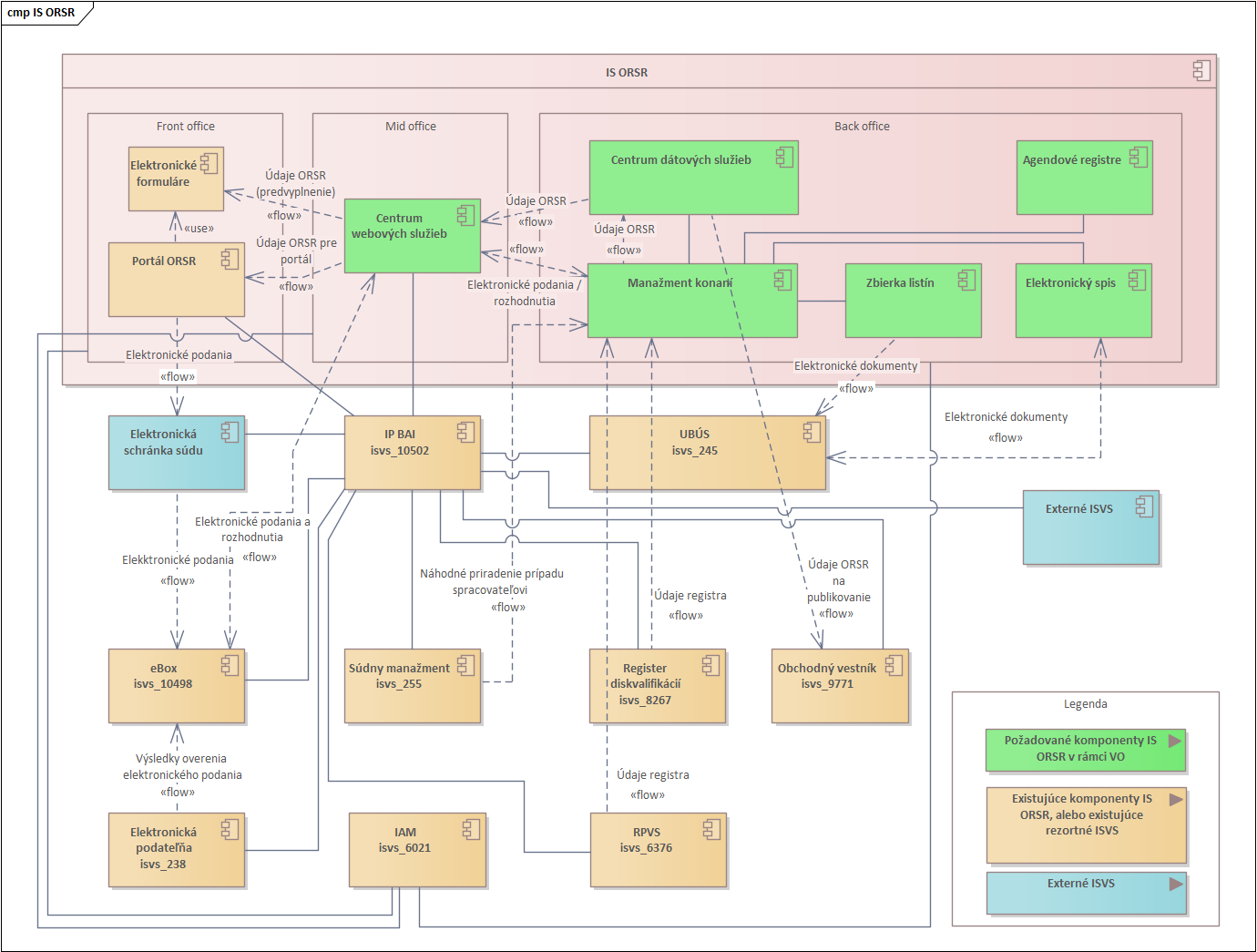 10.V dokumente „priloha_9_katalog_poziadaviek.xlsx“ v požiadavke č. 31 na elektronické služby sa požaduje sa implementácia aplikačných funkcií, aby všetky  elektronické podania súvisiace so službami OR SR boli spracovávane systémom IS OR SR, pričom Verejný portál nie súčasťou dodávky. Z popisu požiadavky nie je možné určiť čo je vlastne predmetom dodávky a čo nie. Otázka č. 10Žiadame verejného obstarávateľa exaktne popísať, ktoré z požadovaných funkcionalít sú predmetom dodávky a ktoré nie, a ako budú jednotlivé komponenty medzi sebou komunikovať a ktorá časť je zodpovedná za ktorú časť komunikácie?     ODPOVEĎ:V rámci dokumentácie v MetaIS je IS ORSR popísaný ako celok t.j. aj Back-office (Manažment konaní, CDS, Zbierka listín, Elektronický spis a pod.),Mid-office (CWS) aj Front-office (Verejný portál IS ORSR, elektronické služby a pod.). Súčasťou Katalógu požiadaviek v prílohe č.9 Súťažných podkladov sú len požiadavky predstavujúce realizáciu funcionalít toho, čo sa obstaráva t.j. IS ORSR Mid-office a Back-office. Znamená to teda, že predmetom obstarávania nie je vybudovanie koncových služieb pre príjem podaní, ale predmetom obstarávania je vybudovanie API rozhrania voči časti Front-office a funkcionalita spracovania podaní, ktoré sú prijaté cez koncové služby. Základné rozdelenie komponentov je uvedené v obrázku odpovede č.9. 11.V dokumente „priloha_9_katalog_poziadaviek.xlsx“ v požiadavke č. 34 na elektronické služby sa požaduje implementácia aplikačných služieb pre podporu vyplnenia elektronických formulárov, kontrolu vyplnenia, priloženia príloh, podpísania elektronických podaní a príloh, vrátane vyhotovenia viacnásobného elektronického podpisu, (ASiC podpisový kontajner, PAdES (špecifický typ podpisu pre PDF) a sprístupnenia na podpis pre tretie strany, pričom toto rozhranie bude implementované na portáli IS OR SR a podania budú odosielané spracovateľovi prostredníctvom ÚPVS, pričom Verejný portál nie súčasťou dodávky. Z popisu požiadavky nie je možné určiť čo je vlastne predmetom dodávky a čo nie. Otázka č. 11Žiadame verejného obstarávateľa exaktne popísať, ktoré z požadovaných funkcionalít sú predmetom dodávky a ktoré nie, a ako budú jednotlivé komponenty medzi sebou komunikovať a ktorá časť je zodpovedná za ktorú časť komunikácie?     ODPOVEĎ:V rámci dokumentácie v MetaIS je IS ORSR popísaný ako celok t.j. aj Back-office (Manažment konaní, CDS, Zbierka listín, Elektronický spis a pod.),Mid-office (CWS) aj Front-office (Verejný portál IS ORSR, elektronické služby a pod.). Súčasťou Katalógu požiadaviek v prílohe č.9 Súťažných podkladov sú len požiadavky predstavujúce realizáciu funcionalít toho, čo sa obstaráva t.j. IS ORSR Mid-office a Back-office. Znamená to teda, že predmetom obstarávania nie je vytváranie elektronických podaní vrátane vytvárania podpisových kontajnerov a odosielania elektronických podaní do elektronickej schránky regitračného súdu. Základné rozdelenie komponentov je uvedené v obrázku odpovede č.9. Zadávateľ však požaduje, aby súčasťou predmetu dodávky bola funkcionalita elektronického podpisovania pre výstupné dokumenty. Všeobecnú funkcionalitu podpisovania  elektronických dokumentov v zmysle legislatívy zabezpečuje rezortná elektronická podateľňa.12.V dokumente „priloha_9_katalog_poziadaviek.xlsx“ v požiadavke č. 35 sa opisujú elektronické formuláre, ktoré nie sú predmetom dodávky, pričom sa požaduje implementácia aplikačných služieb pre ich funkcionalitu. Vzhľadom na vymedzenie elektronického formulára v zákone č. 305/2013 Z.z. § 24, kde sú vymedzené variantné spôsoby riešenia elektronických formulárov (môže a nemusí obsahovať niektoré z častí). Z popisu nie je zrejmé ako budú riešené jednotlivé funkcionality el. formulárov, ako je prezentácia údajov, vypĺňanie el. formulára, vkladanie údajov, získavanie referenčných údajov, zasielanie notifikácií, tlač, uloženie rozpracovaného podania, uloženie offline, atď. Otázka č. 12Vzhľadom nato, že podanie je základným vstupom pre procesy spracovania, ktoré sú súčasťou dodávky, môže verejný obstarávateľ upresniť, kde sa nachádza popis architektúry, vrátane popisu jednotlivých funkcií, ktoré zabezpečujú a ktorý je konzistentný s popisom v požiadavkách, bude na ňom vyznačené ktoré časti sú predmetom dodávky a ktoré nie a obsahuje aj časť elektronické formuláre a formu akou bude IS OR SR komunikovať s časťou elektronické formuláre? ODPOVEĎ:Základný popis architektúry sa nachádza v MetaIS, projekt rozvoja IT: Informačný systém obchodného registra (projekt_1552) v dokumente I-03 „Prístup k projektu – detailný“. Existujúce a  požadované novovybudované komponenty riešenia s naznačenými integračnými vzťahmi ilustruje obrázok v odpovedi na otázku č.9. Zadávateľ očakáva, že východisková ako aj cieľová architektúra bude analyzovaná a navrhnutá v rámci projektovej fázy Analýza a dizajn.13.V dokumente „priloha_9_katalog_poziadaviek.xlsx“ v požiadavkách č. 39, 42, 43 sa požaduje implementácia aplikačných funkcií, ktoré kompletne zabezpečia spracovanie podania, okrem časti procesu vytvorenia podania, ktorý pokrýva verejný portál IS OR SR.  V podkladoch (https://metais.vicepremier.gov.sk/detail/Projekt/f9cbdc46-4a6e-740d-ef87-7257cda29921/cimaster?tab=documentsForm) sa však tento modul nenachádza (projekt_1552_Pristup_k_projektu_detailny.pdf, verzia 1.7 z 11.02.2022, projekt_1552_Projektovy_zamer_detailny.pdf, verzia 1.11 z 09.02.2022). Otázka č. 13Vzhľadom nato, že podanie je základným vstupom pre procesy spracovania, ktoré sú súčasťou dodávky, môže verejný obstarávateľ upresniť, kde sa nachádza popis architektúry, vrátane popisu jednotlivých funkcií, ktoré zabezpečujú a ktorý je konzistentný s popisom v požiadavkách, bude na ňom vyznačené ktoré časti sú predmetom dodávky a ktoré nie a obsahuje aj časť verejný portál a formu akou bude podanie vytvorené?ODPOVEĎ:Základný popis architektúry sa nachádza v MetaIS, projekt rozvoja IT: Informačný systém obchodného registra (projekt_1552) v dokumente I-03 „Prístup k projektu – detailný“. Existujúce a  požadované novovybudované komponenty riešenia s naznačenými integračnými vzťahmi ilustruje obrázok v odpovedi na otázku č.9. Zadávateľ očakáva, že východisková ako aj cieľová architektúra bude analyzovaná a navrhnutá v rámci projektovej fázy Analýza a dizajn.Žiadosť o vysvetlenie zo dňa 18.07.2022  Prosíme o doplnenie typu databázy (výrobca) pre aplikáciu CORWIN. Napr. MS SQL, ORACLE, MySQL…ODPOVEĎ:Typ databázy je MS SQL.   Môže zadávateľ doplniť odkazovaný dokument „projekt_projekt_1552.pdf“, v ktorom je popísaný AS-IS a TO-BE stav?ODPOVEĎ: Základný popis architektúry sa nachádza v MetaIS, projekt rozvoja IT: Informačný systém obchodného registra (projekt_1552) v dokumente I-03 „Prístup k projektu – detailný“. Existujúce a  požadované novovybudované komponenty riešenia s naznačenými integračnými vzťahmi ilustruje nasledovný obrázok. Zadávateľ očakáva, že východisková ako aj cieľová architektúra bude analyzovaná a navrhnutá v rámci projektovej fázy Analýza a dizajn.  Môže zadávateľ doplniť počet interných používateľov, ktorí budú so systémom pracovať a definíciu rolí, ktoré budú do internej časti riešenia pristupovať?ODPOVEĎ:Primárne sú rolami Backendovej časti ORSR registrátor a externí registrátori. Presná špecifikácia rolí bude predmetom etapy projektu Analýza a Dizajn.  Prosíme o dodanie štatistiky prístupov na verejnú časť portálu, aby bolo možné vytvoriť relevantný návrh infraštruktúry riešeniaODPOVEĎ: Počet dopytov na verejnom portáli (www.orsr.sk) bez elektronických podaní (služby elektronických podaní sú doteraz publikované na portáli UPVS je v priemere 6,619 mil. za deň. Je to celkový počet dopytov bez ohľadu na počet užívateľov.   Je súčasťou zadania i dodávka infraštruktúry projektu ako sú servery a diskové polia, alebo budú dodané zadávateľom?ODPOVEĎ: Súčasťou zadania nie je dodávka infraštruktúry projektu ako sú fyzické servery a diskové polia. IS ORSR bude bežať vo Vládnom cloude a bude využívať služby Vládneho cloudu.  Aký je vzťah medzi verejným a neverejným portálom? Jedná sa o jedno riešenie s dvoma modulmi alebo o dve samostatné aplikácie?ODPOVEĎ: Verejný portál určený pre verejných používateľov, ktorí využívajú služby IS ORSR, je samostatná aplikácia, ktorá nie je predmetom tohto obstarávania. Zadávateľ nešpecifikuje pojem „Neverejný portál“ avšak požaduje, aby interní zamestnanci súdu, ako aj externí registrátori mali prístup ku službám komponentov, ktoré zabezpečujú spracovanie agendy ORSR.  Môže zadávateľ upresniť výraz aplikačné funkcie na neverejnej časti portálu definovanú napr. v požiadavke 31. Jedná sa o aplikačné rozhranie definované ako API a FrontEnd nie je súčasťou dodávky, alebo ide o úplne riešenie vrátane FrontEnd aplikácie?ODPOVEĎ: Zadávateľ požaduje implementáciu služieb pre potreby Verejného portálu ORSR, ktoré budú zverejnené prostredníctvom API. Ide napríklad o služby poskytovania údajov z ORSR o subjektoch, alebo poskytovanie údajov ORSR pre potreby predvypĺňania. Verejný portál, t.j. verejná prezentačná vrstva IS ORSR nie je predmetom tohto obstarávania.  Zabezpečí portál, ktorý nie je nie súčasťou riešenia, overenie externého používateľa alebo má neverejná časť implementovať overenie týchto externých používateľov?ODPOVEĎ: Verejný portál zabezpečí overenie verejných používateľov prostredníctvom eID karty pomocou existujúceho rezortného modulu IAM. Zadávateľ požaduje, aby bolo realizované overenie používateľov neverejnej  časti používateľov prostredníctvom existujúceho rezortného modulu IAM.   Môže zadávateľ dodať dátový model aplikácie CORWIN v štandardnom formáte ER- Diagramu?ODPOVEĎ: Zadávateľ neposkytuje dátový model aplikácie CORWIN vo formáte ER - Diagramu.  Očakáva zadávateľ, že súčasťou riešenia bude aj evidencia interných identít vo vzťahu k oprávneniu požiadať alebo zastupovať subjekt? Napr. Môže konateľ ako fyzická osoba zadávať zmeny v Obchodnom registri, príp.  subjekt zastupuje konkrétna advokátska kancelária a konkrétny pracovník tejto kancelárie?ODPOVEĎ: Konateľ môže vytvárať a podávať podania alebo sa môže nechať zastupovať advokátskou kanceláriou resp. jej pracovníkom. Funkcionalita zastupovania je súčasťou riešenia, avšak realizuje sa v rámci elektronických formulárov a prípadných príloh podania.   Je súčasťou riešenia implementácia platobnej brány pre platby kartou?ODPOVEĎ: Zadávateľ nepožaduje implementáciu platobnej brány pre platby kartou.  Požaduje zadávateľ riešenie prevádzkované v Disaster Recovery móde? Aké majú byť prípadné parametre takého riešeniaODPOVEĎ:Zadávateľ nešpecifikuje mód, v akom má aplikácia pracovať. Zadávateľ zdôrazňuje, že aplikácia bude prevádzkovaná vo Vládnom cloude a požaduje využitie kontajnerizácie. Zároveň požaduje, že spôsob riešenia musí garantovať dodržanie SLA prevádzkových parametrov.Žiadosť o vysvetlenie zo dňa 21.07.2022Dotaz č. 1V jakých částech systému (fázích zpracování dat) se předpokládá využití funkcí “manažmentu údajov”, který je popsán v požadavcích ID=122 v dokumentu „priloha_9_katalog_poziadaviek.xlsx“?ODPOVEĎ:Manažment údajov (kontrola, čistenie údajov a oprava chýb) nie je závislý na fázach spracovania dát. Uplatňuje sa vo všetkých častiach systému, kde sú uložené dáta bez ohľadu na fázu spracovania.Dotaz č. 2Služba “Moje údaje”, která je uvedená v požadavku ID=124 v dokumentu „priloha_9_katalog_poziadaviek.xlsx“ je existující uživatelská aplikace, pro kterou má poptávaný systém poskytnout datové rozhraní? Jaké datové/aplikační služby vyžaduje služba “Moje údaje”?ODPOVEĎ:Zadávateľ aktuálne nedisponuje aplikáciou Moje údaje, avšak do budúcnosti s takouto aplikáciou počíta. Požaduje sa, aby jednotlivé časti systému boli schopné pre takúto aplikáciu odovzdávať dáta cez definované rozhranie. Definícia služieb na rozhraní bude predmetom etapy projektu Analýza a Dizajn.Dotaz č. 3V kapitole 4 části B.1 zadávací dokumentace Zadavatel uvádí požadavek na vyplnění Přílohy č. 9 zadávací dokumentace. Prosíme Zadavatele o upřesnění, které položky v Příloze č. 9 má Účastník vyplnit a v jakém rozsahu.ODPOVEĎ:Do stĺpca G vyplní uchádzač  ÁNO/NIEDo stĺpca H vyplní uchádzač niekoľkoslovný popis, ako plní požiadavkuDo stĺpca I vyplní uchádzač ďalšie doplnenie, ak je potrebné resp. odkaz na ďalší dokument s popisom, ak ho v ponuke predloží.Žiadosť o vysvetlenie zo dňa 25.07.2022Dotaz č. 1Zadavatel popisuje v požadavku ID=193 v dokumentu „priloha_9_katalog_poziadaviek.xlsx“ požadavek následně: “Existujú formálne špecifické požiadavky na školenie používateľov a aplikácia musí byť navrhnutá na podporu používateľov s rôznymi úrovňami školenia”.Může Zadavatel upřesnit o jaké speciální požadavky na školení uživatelů se může jednat a kolik úrovní školení předpokládá?ODPOVEĎ:Školenia sú špecifikované v dokumente Prístup k projektu na strane 30.Plán školení bude predmetom etapy projektu Analýza a Dizajn.Rozsah a zameranie školení bude zodpovedať pokrytiu potrieb všetkých používateľov.Dotaz č. 2Zadavatel popisuje v požadavku ID=192 v dokumentu „priloha_9_ katalog_poziadaviek.xlsx“ požadavek následně: “Architektúra systému musí byť centralizovaná - v prípade identifikovanej potreby sa údaje pripravujú a automaticky prenášajú na spracovanie do iných počítačov (napr. pre účely analýz).”Může Zadavatel upřesnit o jaký konkretnější případ/potřebu by se v rámci provozu systému jednalo?ODPOVEĎ:Jedným s prípadov môže byť export údajov do Dátového skladu za účelom realizácie analýz.Dotaz č. 3Zadavatel popisuje v požadavku ID=187 v dokumentu „priloha_ 9_katalog_poziadaviek.xlsx“ požadavek následně: “Musí byť poskytnutá flexibilná štruktúra údajov, aby sa dalo zvládnuť vysoko zložité dotazy, ako sú kombinácie logických binárnych operátorov aplikované na jeden alebo viac logických archívov.”Může Zadavatel upřesnit, zdali předpokládá řešení natolik flexibilní, že není omezeno v počtu kombinací, logických archivů apod?ODPOVEĎ: Požiadavka znamená uplatnenie princípu flexibility pri návrhu dátového modelu tak, aby sa dotazom do databázy dali exportovať dáta z viacerých tabuliek a databáz pri použití podmienok výberu zložených z rôznych kombinácií logických binárnych operátorov. Dotaz č. 4Zadavatel popisuje v požadavku ID=157 v dokumentu „priloha _9_katalog_poziadaviek.xlsx“ požadavek následně: “Dodávané riešenie musí byť postavené na službách Vládneho cloudu publikovaných v Katalógu služieb Dodávané riešenie IS ORSR môže využívať len komunikačné rozhrania Vládneho cloudu publikované v Katalógu služieb.”Může Zadavatel upřesnit, zdali požaduje řešení postavené na službách veřejného cloudu - privátní části, nebo lze využít služeb hybridní-veřejné části a to v plné míře, případně jenom některých služeb umožňujících např. integraci s ÚPVS apod?ODPOVEĎ: Zadávateľ bližšie nešpecifikuje požiadavky na využívanie služieb Vládneho cloudu. Využitie konkrétnych častí resp. služieb Vládneho cloudu bude predmetom etapy projektu Analýza a Dizajn a bude podliehať schváleniu Zadávateľa.Dotaz č. 5Zadavatel v požadavku ID=76 v dokumentu „priloha_9_ katalog_poziadaviek.xlsx“ popisuje požadavek na implementaci možnosti použití skenera prostřednictvím standardního aplikačního rozhraní.Může Zadavatel upřesnit, zdali jeho požadavek je integrovat webovou aplikaci ze scenerem, nebo je možné požadované tyto listiny načíst mimo webové rozhraní, které umožní jejich vložení do systému?ODPOVEĎ: Zadávateľ v tomto prípade bližšie nešpecifikuje, ako má byť navrhnuté riešenie. Trvá však na tom, aby riešenie bolo efektívne, čo najjednoduchšie pre užívateľa a nevyžadovalo si veľké množstvo manuálnych krokov a zásahov do procesu zo strany užívateľa.V Bratislave 01.08.2022DatabázaAktuálna veľkosťRočný prírastokCORWIN   195 000     50 000CORWIN eZBL8 800 0001 500 000RegDoc   110 000     10 000ParameterJednotkyPredpokladaná hodnotaPočet interných používateľovpočet5500 externých registrátorov + 200 súdnych zamestnancovPočet súčasne pracujúcich interných používateľov v špičkovom zaťaženípočet5500 externých registrátorov + 200 súdnych zamestnancovPočet externých používateľov (internet)počet200 – 300 tisíc používateľov bude externých, s prístupom k vymedzenému okruhu funkcií týkajúcich sa evidovaných subjektov, ku ktorým majú vzťahPočet paralelne pracujúcich používateľov, pričom maximálna doba odozvy na serverovej strane musí byť menšia ako 3 sekundy - okrem dávkového spracovania a operácií s veľkými dokumentmi (nad 200 MB).počet500P. č.Žiadosť o predĺženie lehoty / žiadosť o vysvetlenie - otázky1Vzhľadom na rozsiahly predmet zákazky, komplexnosť riešenia a teda nutnosť mobilizácie väčšieho množstva ľudských zdrojov nevyhnutných na prípravu a podanie ponuky v zodpovedajúcej kvalite nie je v čase letných dovoleniek možné predložiť ponuku v tak krátkom čase. Preto žiadame o predĺženie termínu predloženia ponuky minimálne do: 16.8.2022.ODPOVEĎ: Lehota na predkladanie ponúk bola predĺžená do 31.8.20222Môže verejný obstarávateľ upresniť- potvrdiť očakávaný harmonogram projektu?  V prílohe č.1 zmluvy (dokument projekt_1552_Pristup_k_projektu_detailny) sa uvádza 16 mesiacov pre Realizačnú fázu, v článku 4.2. Zhotoviteľ sa zaväzuje vykonať Dielo podľa Projektového plánu, najneskôr však do 12 (slovom „dvanásť“) mesiacov odo dňa účinnosti Zmluvy.ODPOVEĎ:Projektová dokumentácia bola predložená na schválenie MIRRI SR 29.11.2021 a reprezentuje projektový plán, s ktorým sa počítalo v tom čase. Vzhľadom na časový posun ku ktorému došlo bol projektový plán aktualizovaný a vnesený do dokumentácie k tomuto verejnému obstarávaniu. Projektová dokumentácia zverejnená na MetaIS v rámci projektu č.1552 obsahuje popis projektu v celom rozsahu t.j. aj časť Frontend aj časť Backend. Predmetom Verejného obstarávania je len časť Backend. Vzhľadom k tomu, že celková doba dodávky bola pre celý projekt predpokladaná na 16 mesiacov a dodávka obstarávanej časti IS ORSR je len časťou celého informačného systému, bola aj predpokladaná lehota dodania takejto časti IS ORSR primerane skrátená na 12 mesiacov.3Čo je predmetom dokončovacej fázy uvedenej v harmonograme  (Dokončovacia fáza od 10/2023 do 11/2023 v dokumente projekt_1552_Pristup_k_projektu_detailny)?ODPOVEĎ:Dokončovacia fáza projektu je definovaná § 9 Vyhlášky Úradu podpredsedu vlády Slovenskej republiky pre investície a informatizáciu zo 14. apríla 2020 o riadení projektov. Zadávateľ požaduje od Uchádzača plnú súčinnosť aj počas dokončovacej fázy.4V časti A.2.2 INDIKATÍVNY FINANČNÝ HARMONOGRAM FAKTURAČNÝCH MÍĽNIKOV súťažných podkladov sú uvedené 3 fakturačné míľniky počas celého obdobia implementácie. Môže uchádzač navrhnúť viac fakturačných míľnikov pri dodržaní ostatných parametrov stanovených pre cenu za Dielo?ODPOVEĎ: Máme za to, že fakturačné mílniky sú nastavené v súlade s projektovým plánom v závislosti na proces akceptácie. Navyše fakturačné mílniky sú naviazané na harmonogram plnenia Plánu obnovy a odolnosti. Viacero fakturačných mílnikov nepripúšťame.5V súvislosti so súčasnou situáciou na finančných trhoch je problematické stanoviť fixnú cenu na obdobie 10 rokov. Môže MSSR upraviť Zmluvu o dielo a doplniť klauzulu upravujúcu zmenu cien zohľadňujúcu infláciu? Navrhované znenie: "Každoročne k 31. januáru príslušného roku, počnúc rokom 2024, bude cena služieb upravená o celkovú priemernú mieru inflácie meranú indexom spotrebiteľských cien za predchádzajúci kalendárny rok, potvrdenú Štatistickým úradom SR.“   ODPOVEĎ: Práve na spomenutú situáciu na finančných trhoch verejný obstarávateľ reagoval a upravil inflačnú doložku v bode 9.3. návrhu Servisnej zmluvy, podľa ktorej pri uplatnení opcie má Poskytovateľ právo požadovať navýšenie jednotkovej ceny za MD v rámci Služieb rozvoja a mesačnej paušálnej ceny v rámci Služieb podpory prevádzky. Pri uvedenom nastavení dochádza k rozdeleniu rizika medzi objednávateľa a zhotoviteľa / poskytovateľa.6V časti Požiadavky na výkonnostné parametre, kapacitné požiadavky je uvedený  Počet súčasne pracujúcich interných používateľov v špičkovom zaťažení je 5500 externých registrátorov + 200 súdnych zamestnancov a Počet paralelne pracujúcich používateľov, pričom maximálna doba odozvy na
serverovej strane musí byť menšia ako 3 sekundy - okrem dávkového spracovania
a operácií s veľkými dokumentmi (nad 200 MB) je 500. 

Aká je teda očakávaná odozva systému v špičkovom zaťažení?ODPOVEĎ: V oblasti kvalifikačných kritérií pre VO konštatujeme že prišlo k administratívnej chybe v projektovej dokumentácii, v dokumente rojekt_1552_Pristup_k_projektu_detailny.pdf, pričom správna hodnota v Tabuľke č.20 má byť:Počet súčasne pracujúcich interných                                    1500 externých registrátorovpoužívateľov v špičkovom zaťažení		                      + 120 súdnych zamestnancov7Súčasný portál ORSR www.orsr.sk ostane ako prezentačná vrstva pre dokumenty ORSR?ODPOVEĎ:  Áno, portál www.orsr.sk bude prezentačnou vrstvou(verejný portál). Portál www.orsr.sk však v súčasnej dobe prechádza modernizáciou. 8Migrácia - môže verejný obstarávateľ špecifikovať požadovanú migráciu údajov? Môže byť poskytnutý dátový model databáz  IS Corwin, Zbierky listín, RegDoc, PS? Aký je rozsah dokumentov na migráciu a aký je denný prírastoch do týchto databáz (kvôli odhadu trvania migrácie a stanovania migračného postupu)ODPOVEĎ:    Aktuálna veľkosť databáz je nasledovná (MB):9K akému systému patrí databáza RegDoc a databáza PS, z ktorých majú byť migrované dáta?ODPOVEĎ: Obe databázy sú súčasťou systému ORSR.10Je požadované dodať preložený a overený preklad certifikátu predkladaného na zdokladovanie technickej spôsobilosti kandidáta? Napr. certifikát OMG, TOGAF a pod.ODPOVEĎ: Podľa § 20 ods. 20 zákona č. 343/2015 Z. z. o verejnom obstarávaní a o zmene a doplnení niektorých zákonov sa ponuky a dokumenty vo verejnom obstarávaní predkladajú v štátnom jazyku a môžu sa predkladať aj v českom jazyku. Ak je doklad vyhotovený v inom ako štátnom jazyku alebo českom jazyku, predkladá sa spolu s jeho úradným prekladom do štátneho jazyka.11V rámci profilu zainteresovaného subjektu (konateľ, spoločník) bude k dispozícii prehľad všetkých spoločností, v ktorých subjekt figuruje respektíve má s ňou registrovaný vzťah. Budú tam aj spoločnosti, v ktorých už nemá aktívny vzťah?ODPOVEĎ: Áno, systém poskytne možnosť zobraziť aj spoločnosti v ktorých subjekt už nemá aktívny vzťah.12Šablóny budú editovateľné v systéme? Majú podporovať aj nejaké premenné zo systému?ODPOVEĎ: Verejný obstarávateľ požaduje, aby šablóny boli jednoduchým spôsobom prispôsobiteľné, napr. prostredníctvom WYSIWYG editora. Verejný obstarávateľ očakáva, že šablóny budú podporovať funkcionalitu substitúcie textu s premennými systému.13V dokumente Prístup k projektu detailný, je v časti Služby pre registrátorov obchodných spoločností uvedené: „Registrátori získajú nástroje pre komplexnú správu životného cyklu obchodnej spoločnosti – podporované budú všetky definované životné situácie (vznik obchodnej spoločnosti, zmeny obchodných spoločností, zánik obchodných spoločností a podobne).“  - Môže byť uvedený úplný výpočet životných situácií (napr. jedná sa o Životné situácie uvedené v Tabuľke 2 - Prehľad životných situácií, ktoré bude IS ORSR čiastočne alebo úplne pokrývať?)ODPOVEĎ: Áno. Životné situácie, ktoré má IS ORSR pokrývať sú uvedené v tabuľke 2 v dokumente Prístup k projektu detailný.14Každý registrátor bude mať profil, v ktorom získa prehľad úloh a konaní, ktorým sa venuje/venoval, vrátane evidencie podaní. - Bude dochádzať k archivácii podaní?ODPOVEĎ: Všetky relevantné elektronické dokumenty vrátane elektronických dokumentov podaní budú uložené a archivované na úrovni rezortného úložiska  elektronických dokumentov ÚBUS (isvs_245).15Budú vytvárané dokumenty elektronicky podpisované?ODPOVEĎ: Zadávateľ požaduje, aby systém umožňoval podpisovanie elektronických dokumentov kvalifikovaným elektronickým podpisom ako aj  kvalifikovanou elektronickou pečaťou.16Notifikáciami naprieč systémom sa rozumie posielanie na email nebo dátová správa alebo kombinácia?   Je možné určiť typ notifikácie pri každom použití?ODPOVEĎ: Pod výrazom notifikácia sa rozumie posielanie na email ako aj dátová správa. Použitie daného typu notifikácie závisí od jej  konkrétneho použitia v procesoch ORSR. 17Je súčasťou dodávky implementačnej časti projektu aj čistenie dát? Je súčasťou služieb podpory systémy čistenie dát? V časti "Role a predbežné personálne zabezpečenie pri riadení dátovej kvality" je uvedená rola dodávateľa "Databázový špecialista", ktorý "Analyzuje požiadavky na dáta, modeluje obsah procedúr"ODPOVEĎ: Áno, súčasťou dodávky implementačnej časti projektu je aj čistenie dát.18Je portál IS ORSR súčasťou projektu, alebo nie? Podľa popisu budúceho stavu aplikačnej vrstvy áno, podľa prílohy 9 nie jeODPOVEĎ: Verejný portál IS ORSR (www.orsr.sk) je súčasťou celkového projektu IS ORSR. Nie je však predmetom tohto Verejného obstarávania.19Môže MSSR upresniť zoznam vytváraných formulárov? 1 pre každú životnú situáciu? 1x oprava údajov? V rámci tabuľky "zoznam koncových služieb, ktoré budú predmetom projektu" je napr. pre Podávanie návrhov na zápis obchodných spoločností uvedené "pričom mu budú poskytnuté šablóny a dokumenty nevyhnutne pre uzatvorenie registrácie. ". Bude ich teda viac?ODPOVEĎ: Formuláre a šablóny, ktoré budú zverejnené na verejnom portáli OR SR nie sú predmetom tohto verejného obstarávania. Predmetom tohto verejného obstarávania sú šablóny a elektronické formuláre pre výstupy služieb ORSR.20V súčasnosti systém CORWIN prostredníctvom komponentu „Dátová pumpa“ pre:
• Centrálny depozitár cenných papierov
• Finančná správa - aj bývalé daňové aj colné - boli zaregistrovaní ešte ako samostatné subjekty
• Ministerstvo financií SR
• Ministerstvo obrany SR
• Ministerstvo vnútra SR
• Národná banka Slovenska
• Sociálna poisťovňa
• Štatistický úrad SR
Je požadované vybudovať dátovú pumpu pre tieto organizácie aj v budúcom riešení? Ak áno, môžete poskytnúť popis pumpovaných dát?ODPOVEĎ: Zadávateľ predpokladá nahradenie dátovej pumpy vytvorením API, prostredníctvom ktorého sa tieto organizácie budú integrovať so systémom ORSR.21Rozumieme správne tomu, že komponenta "Zbierka listín" de-facto implementuje všeobecnú funkcionalitu DMS (Document Management System), kde každá evidovaná listina je dokument, zatiaľ čo komponenta "Elektronický spis" de-facto implementuje funkcionalitu Spisové služby pre elektronickú evidenciu všetkých dokumentov, ktoré sa týkajú jedného prípadu/riadenia?ODPOVEĎ: Zadávateľ očakáva, že predmetom dodávky bude komponenta Zbierka listín, ktorá má charakter evidencie (alebo registra). Pre fyzické uloženie elektronických dokumentov – listín bude využívať Informačný systém univerzálneho bezpečnostného úložiska súdnictva (UBÚS) (isvs_245), ktorý plní funkciu DMS. Listiny sa do zbierky listín budú vkladať prostredníctvom neverejného používateľského rozhrania, API ako aj zverejnených elektronických formulárov, ktoré budú vypublikované vo Verejnej časti IS ORSR, ktorá nie je predmetom tohto obstarávania ako aj prostredníctvom API.Elektronický spis rovnako využije služby UBÚS ako úložiska dokumentov a bude implementovať procesy súvisiace s ORSR.  V rámci projektu nebude budovaný nový DMS. 22Rozumieme správne, že užívateľské rozhranie pre verejnú časť OR SR bude zabezpečovať existujúci Verejný portál ORSR, ktorý nie je súčasťou  zákazky, ale užívateľské rozhranie pre neverejnú časť OR SR bude realizované vybraným dodávateľom v rámci projektu ako nový "interný" portál?ODPOVEĎ:  Áno. Verejný portál ORSR nie je súčasťou dodávky, súčasťou dodávky ale je vytvorenie rozhrania pre výmenu dát s týmto portálom. Vybudovanie užívateľského rozhrania pre neverejnú časť IS ORSR je predmetom Verejného obstarávania.23Môžeme predpokladať, že tento nový interní portál bude pre účely autentizácie užívateľov integrovaný na už existujúci systém poskytujúci služby správy identít a autentizácie (IDM/IAM) alebo je požadované, aby súčasťou ponúkaného riešenia bol i IDM/IAM modul?ODPOVEĎ: Verejný obstarávateľ nepožaduje dodávku nového IDM/IAM. Bude využitý existujúci rezortný IDM/IAM.24Možno predpokladať, že pre riadenie prístupu k funkciám OR poskytovaným prostredníctvom API (napr. výpis z OR SR prostredníctvom API) bude využitá už existujúca komponenta API gateway (alebo obdobná), ktorá zaistí autentizáciu a autorizáciu volania API, alebo má býť súčasťou ponúkaného riešenia aj externá API GW, ktorá túto bezpečnosť zaistí?ODPOVEĎ: Bude využitá existujúci rezortný ISVS Integračná platforma rezortu (IP BAI) (isvs_ 10502).25Kto budú užívatelia nového "interného portálu"? Budú to len registrátori a externí registrátori nebo i ďalší pracovníci MSSR event. ďalších organizácií?ODPOVEĎ: Primárne sú to registrátor a externí registrátori. Presná špecifikácia rolí bude predmetom etapy projektu Analýza a Návrh.26Podľa súťažných podkladov bol pre technologickú vrstvu zvolený prístup kontajnerizácie. Môžeme predpokladať, že kontajnerizačná platforma (typu Kubernetes) bude súčasťou služieb Vládneho cloudu alebo je požadované, aby súčasťou ponúkaného riešenia bola i kontajnerizačná platforma?ODPOVEĎ: V prípade, že v čase realizácie nebude v rámci vládneho cloudu k dispozícií PaaS služba kontajnerizácie, Zadávateľ požaduje aby súčasťou ponúkaného riešenia bola i kontajnerizačná platforma.27Ponúkané riešenie má byť prevádzkované v prostredí Vladneho cloudu, ale podľa dostupnej dokumentácie služieb Vládneho cloudu sú ponúkané primárne služby typu IaaS (VM, diskový priestor). Služby typu PaaS (databázy, messging, streaming apod.) v katalógu nie sú. Je teda požadované, aby súčasťou ponuky boli aj všetky platformy typu DB server, message broker, streaming apod.?ODPOVEĎ: V prípade, že potrebné služby nie sú súčasťou katalógu služieb Vládneho cloudu je požadované, aby boli realizované v rámci projektu a teda boli aj súčasťou ponuky.28Je požadované zmigrovať rozpracované procesy zo systému IS CORWIN do nového IS OR SR. Zo skúseností do nedoporučujeme. Je akceptovateľná varianta dokončiť rozbehnuté procesy v starom systéme?ODPOVEĎ: Nie je nám známy dôvod, prečo by rozpracované podania nemohli byť migrované do nového systému. Rozhodnutie o migrovaní rozpracovaných podaní do nového systému resp. ich dokončení v existujúcom systéme bude urobené v čase realizácie v závislosti na počte a druhu rozpracovaných podaní.29Je požadovaná autentizácia užívateľov pomocou eID karty. Môžeme predpokladať, že túto autentizáciu zaistí existujúci Verejný portál ORSR (mimo scope ponuky) a do IS ORSR už odovzdá identitu a oprávnenie/role prihláseného užívateľa?ODPOVEĎ: Áno, možno predpokladať, že s požiadavkami autentifikovaných užívateľov pomocou eID karty na Verejnom portáli ORSR bude odovzdaná aj identita a oprávnenia užívateľa. Neznamená to však, že sa užívatelia v rámci internej-neverejnej časti budú autentifikovať výlučne pomocou eID.30Súčasťou riešenia je aj funkcionalita reportingu. Môžete odhadnúť aké množstvo reportov bude súčasťou dodávky?ODPOVEĎ:Navrhuje sa maximálny počet reportov na 30, ktoré budú hovoriť o stave a počte údajov v jednotlivých registrových knihách a oddielov registrových kníh z pohľadu za jednotlivé registrové súdy a jednotlivé obdobia. Počet a stav údajov sa bude uvádzať v jednotlivých tabuľkách.31Čím sa odlišuje požadovaná funkcionalita "Prístup k údajom OR SR cez API" od funkcionality "Centrum webových služieb "?ODPOVEĎ: "Prístup k údajom OR SR cez API" je verejná služba. Centrum webových služieb je interný modul OR SR.32Systém bude integrovaný so systémom správy identít interných používateľov súdov ako aj  MS SR (MS Active directory) - Možno prepdokladať, že bude existovať jeden centrálny (federovaný) IAM, na ktorý sa IS ORSR napojí, alebo bude potrebné zaistit individuálne napojenie na každý systém zvlášť?ODPOVEĎ: Bude existovať jeden centrálny (federovaný) IAM, na ktorý sa IS ORSR napojí.33Je požadovaná funkcionalita centrálneho logovania. Znamená to, že každá z komponent systému IS ORSR bude poskytovať logy do už existujúceho centrálneho logovacieho systému, alebo má býť tento centrálny systém predmetom ponuky (centrálny zber logov, indexácia, vyhľadávanie apod.)?ODPOVEĎ: Je to v závislosti od druhu logu. Biznisové logy by mali byť spracovávane v rámci aplikácie a táto aplikácia má byť súčasťou dodávky.Alikačné logy budú ukladané na syslog server resp. v rámci file systému.Bezpečnostné logy v rámci SIEM.Systémové logy nie sú predmetom dodávky ani ich spracovanie a vyhodnotenie.34Je požadovaný Monitoring a dohľad - znamená to, že dodané riešenie má byť integrované do už existujúceho systému pre monitoring a dohľad MSSR alebo má byť systém centrálneho dohľadu a monitoringu predmetom ponuky?ODPOVEĎ: Dodávaný systém IS ORSR Backend musí dodávať dáta do existujúceho monitorovacieho nástroja. Monitorovací nástroj nie je súčasťou dodávky.35V rámci preukázania technickej spôsobilosti - akceptuje MSSR pre rolu Kľúčový expert č. 2 Hlavný IT analytik  certifikát - OMG Certified Expert in BPM (OCEB2) úrovne expert alebo intermediate ako ekvivalent certifikátu OMG Certified UML (Unified Modeling Language) Intermediate?ODPOVEĎ: Vzhľadom k tomu, že obsah certifikátu OMG Certified Expert in BPM (OCEB2) úrovne expert alebo intermediate je len menšou podmnožinou certifikátu OMG Certified UML (Unified Modeling Language) Intermediate, Verejný obstarávateľ ho neakceptuje ako ekvivalent.ParameterJednotkyPredpokladaná hodnotaPočet interných používateľovpočet5500 externých registrátorov + 200 súdnych zamestnancovPočet súčasne pracujúcich interných používateľov v špičkovom zaťaženípočet1500 externých registrátorov + 120 súdnych zamestnancov